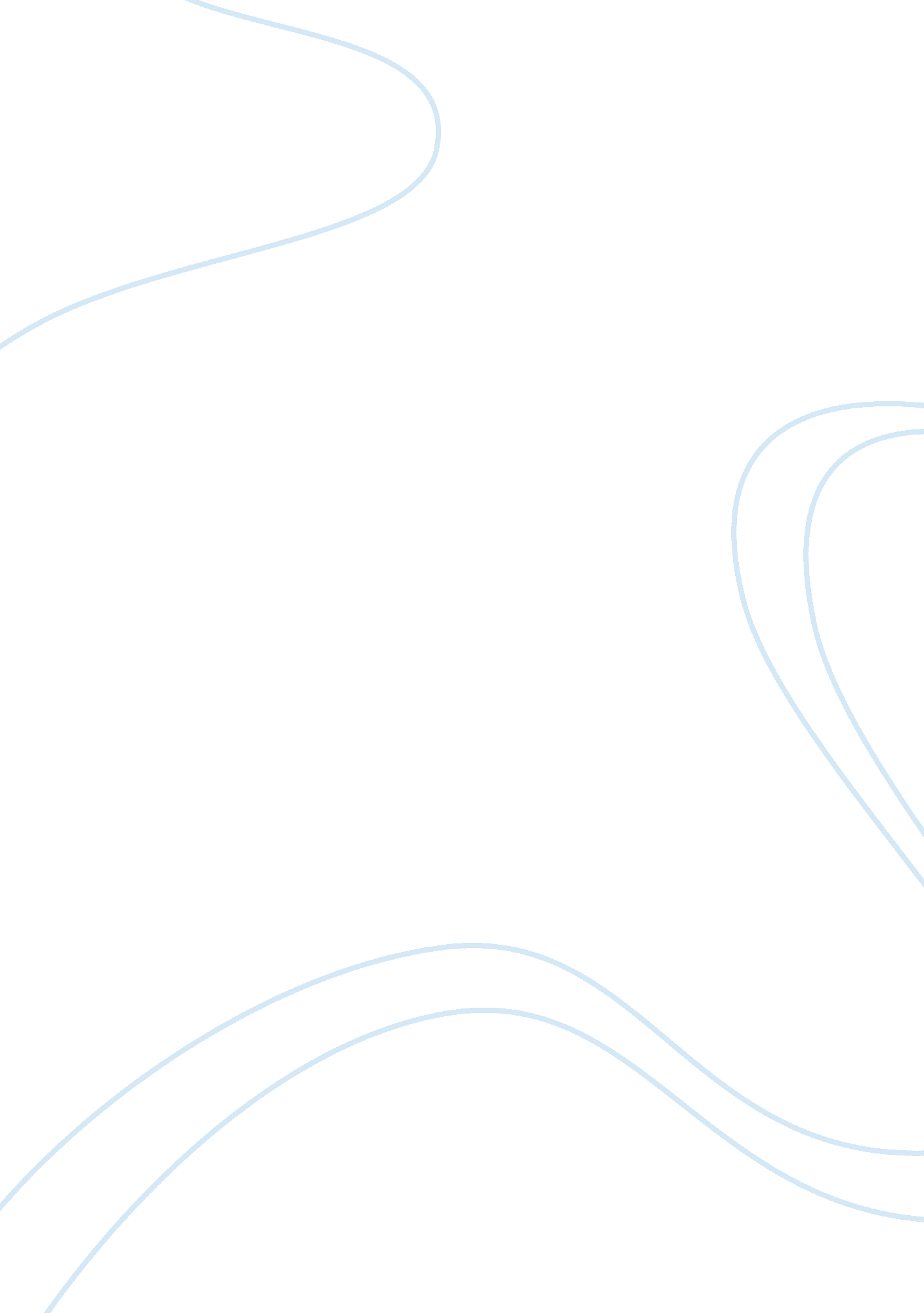 Transforming traditional viewsSociology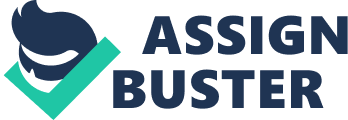 It is difficult for these movements to gain support when most people are either ignorant of the damages being done to the environment, or not taking to account the dangerous effects it has to life and property. It is also difficult to gain support from the majority of a global population that just wants to consume as much as they want or need. 
If the status quo does not change, these movements will just end up as another intellectual or ideological movement. Ideally, however, it would be very beneficial if these movements will be able to have substantial attention and support from the majority of the world’s governments, NGO’s and whole populations. The timing now is critical as well since the damages made against the environment has already resulted in many natural disasters in different parts of the world. Now, more than ever is a ripe time for movements and ideologies that have agendas to preserve nature to be taken with serious consideration. 